Ask neotys customer support why this is failing…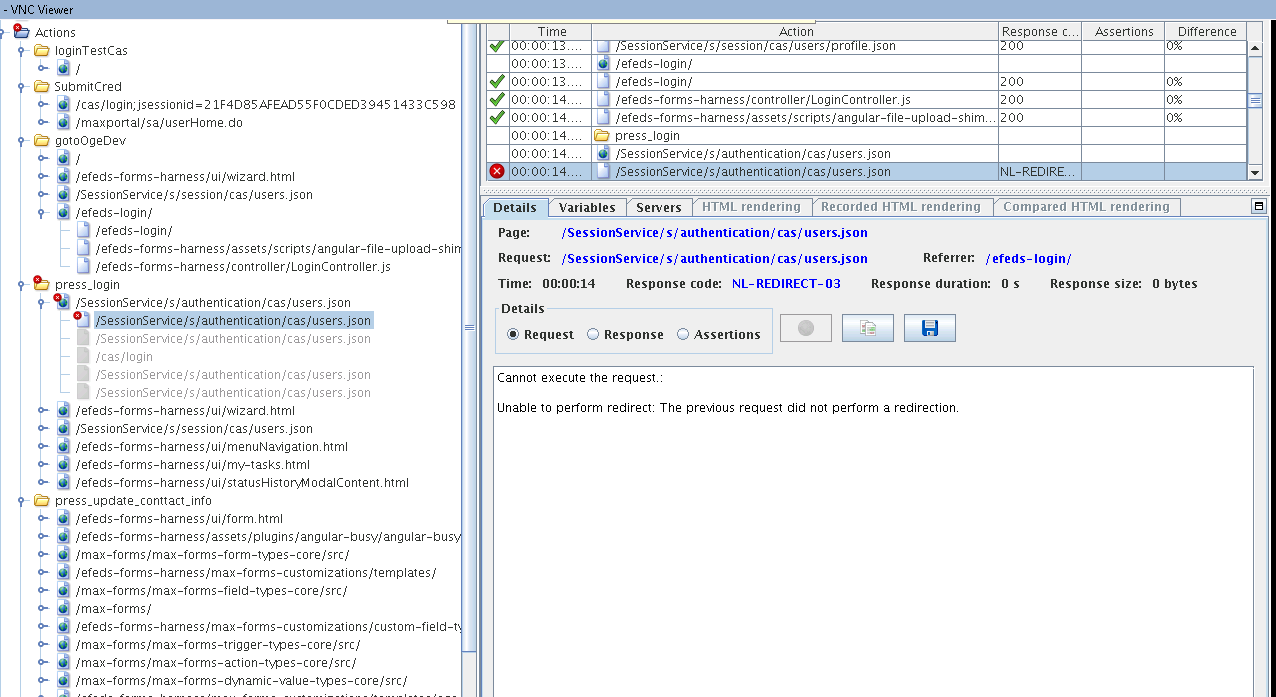 In Design, the script doesn’t show any immediately preceding responses as a 302.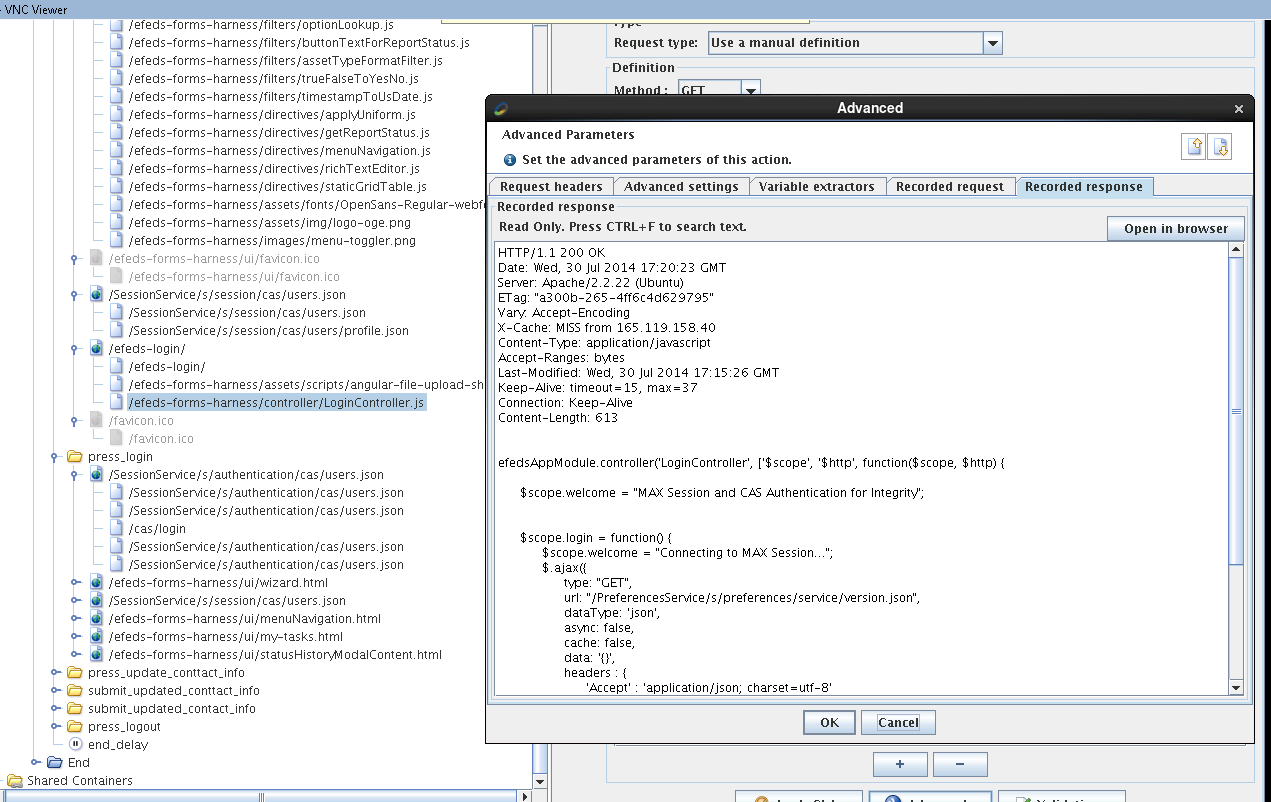 They are all coming back as 200’s in the recorded response.